Aanmeldformulier Divosa Benchmark Statushouders 2021ontwikkeld in samenwerking met 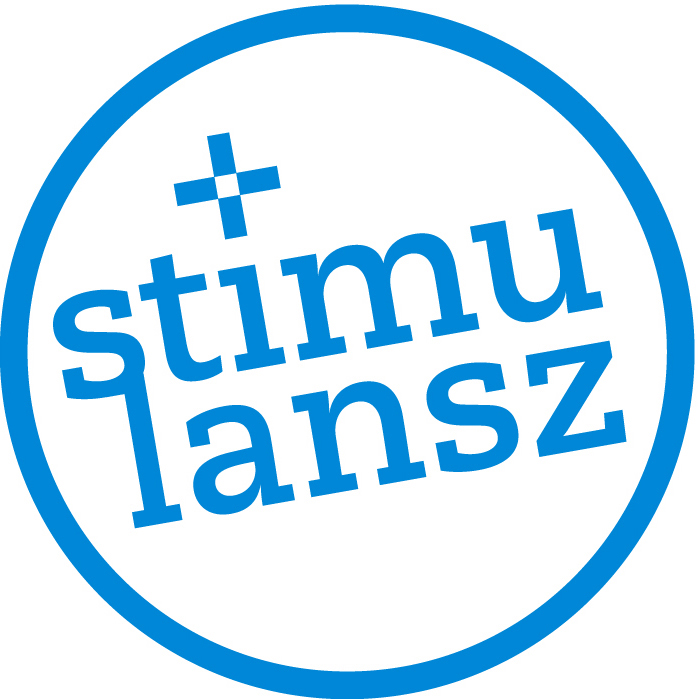 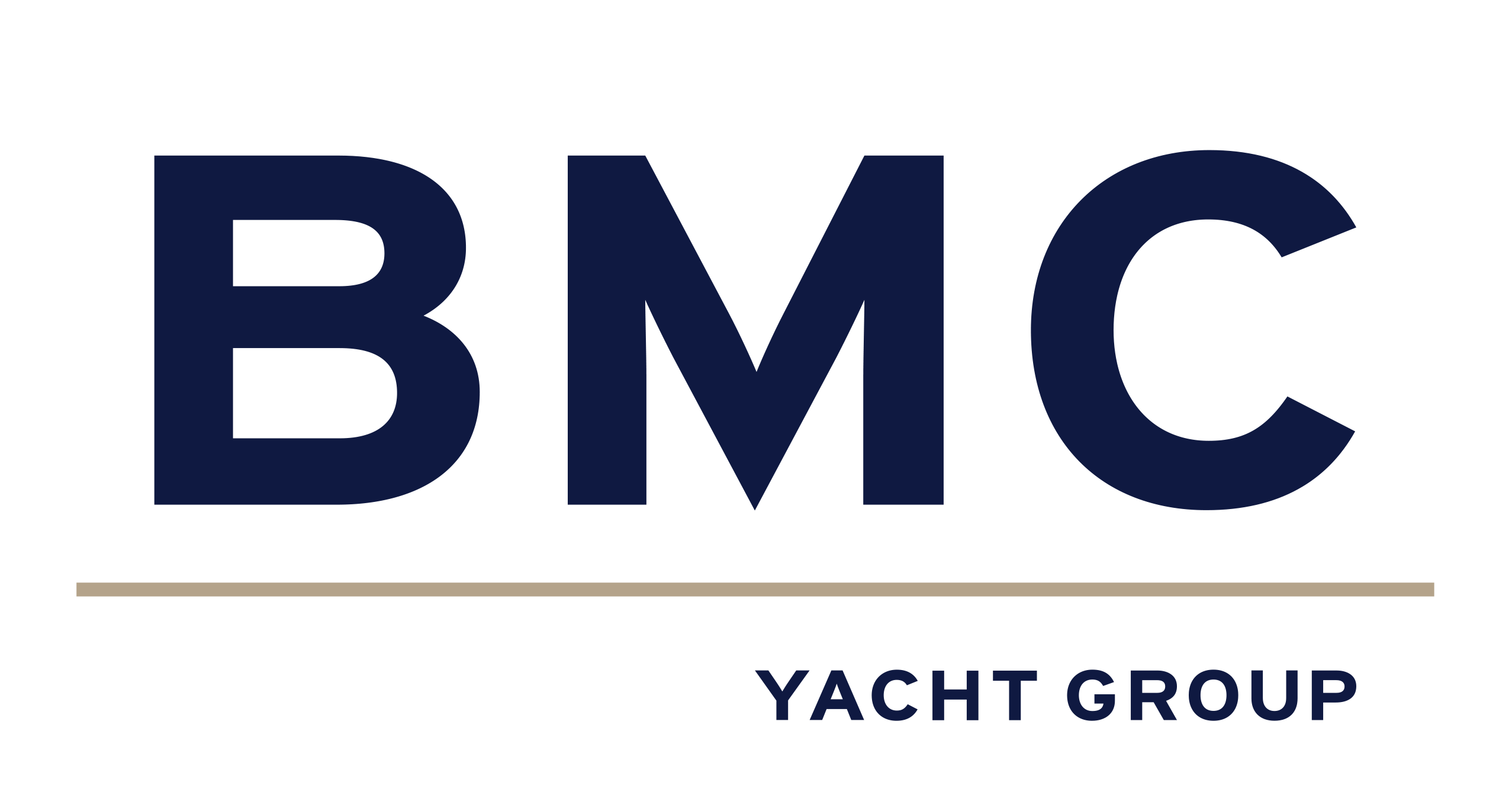 OrganisatieDeelnemende gemeente(n): 	.............................................................................................................................................Naam organisatie (in geval van samenwerkingsverband*):	................................................................................................................................................................................		(Post)adres			Postcode			Plaats		Inhoudelijk contactpersoonNaam	………………………………………………………………………………………………………………………………………..Afdeling		 Telefoon			E-mail 		Contactpersoon voor de factuurNaam	………………………………………………………………………………………………………………………………………..	Afdeling		 Telefoon			E-mail		Tarieven Divosa Benchmark Statushouders 2021□	Ik meld me aan als individuele gemeente (optie 1).□	Ik meld me aan als formeel samenwerkingsverband* dat de uitvoering voor meerdere gemeenten onder zich heeft. Ik wil gegevens op niveau van de onderliggende gemeenten (optie 2). De benchmark biedt de mogelijkheid om gegevens van individuele gemeenten op te tellen en te middelen op het niveau van het samenwerkingsverband.**□	Ik meld me aan als samenwerkingsverband* dat de uitvoering voor meerdere gemeenten onder zich heeft. Ik wil alleen gegevens op niveau van het samenwerkingsverband en dus niet op niveau van de onderliggende gemeenten (optie 3).□	Ik meld me aan als individuele gemeente (maar de gehele arbeidsmarktregio doet mee) (optie 4).VoorwaardenOpzeggen kan alleen schriftelijk en uiterlijk vóór 1 november. Opzeggen voor het kalenderjaar 2022 is dus mogelijk tot 1 november 2021. Daarna wordt het abonnement omgezet in een jaarabonnement en telkens zonder bericht met een jaar verlengd.Alle voorwaarden vindt u in de handleiding die u kunt opvragen bij de benchmarkorganisatie.CBS-gegevens	De Divosa Benchmark Statushouders is grotendeels gevuld met gegevens van het Centraal Bureau voor de Statistiek (CBS). Het is bij CBS beleid om de door externe partijen aangekochte tabellen online te publiceren. □	Ik realiseer me dat de CBS-data die voor de benchmark worden aangekocht door CBS openbaar worden gemaakt.Het hergebruik van enquêtegegevensDivosa zal in de benchmark mogelijk informatie opnemen over gemeentelijke beleidskeuzes. De bron daarvoor is de enquête die het Kennisplatform Integratie en Samenleving elk jaar onder gemeenten uitzet. Als u hier als gemeente toestemming voor geeft, zullen we een aantal van deze gegevens bij het Kennisplatform Integratie en Samenleving opvragen en hergebruiken. Deze gegevens zijn niet noodzakelijk voor de Benchmark Statushouders. Heeft u niet aan de enquête meegedaan? Of wilt u geen toestemming geven? Dan staat dat uw deelname niet in de weg.□	Ik geef toestemming voor het hergebruik van enquêtegegevens van het Kennisplatform Integratie en Samenleving.Datum		   Handtekening		Dit aanmeldingsformulier kun je sturen naar:Divosa, t.a.v. Alexandra Bartelds, Postbus 2758, 3500 GT  Utrecht of info@divosa.nl* Een formeel samenwerkingsverband is voor Divosa een Gemeenschappelijke Regeling dat de werk en/of inkomenstaken van een gemeente uitvoert. In sommige gevallen vallen dienstverleningsovereenkomsten hier ook onder. Neem contact op met de benchmarkorganisatie om te bespreken of u als samenwerkingsverband aan deze benchmark kunt deelnemen.** Optellen en middelen benadert de gegevens van het samenwerkingsverband als geheel, maar is niet helemaal gelijkwaardig aan optie 3 waarbij de gegevens van de hele groep gemeenten bij CBS worden opgevraagd. Vraag de benchmarkorganisatie om advies om te weten wat voor u de beste optie is.Tarieven Benchmark Statushouders 2020Tarieven Benchmark Statushouders 2020Tarieven Benchmark Statushouders 20201.Tarief voor gemeente1.445 euro plus 2 cent per inwoner per kalenderjaar2.Tarief voor samenwerkingsverband 2 gemeenten2.167 euro plus 2 cent per inwoner per kalenderjaar3.Tarief voor samenwerkingsverband 3 of meer gemeenten2.884 euro plus 2 cent per inwoner per kalenderjaar4.Tarief voor volledige arbeidsmarktregio’s2.890 euro plus 2 cent per inwoner per kalenderjaar